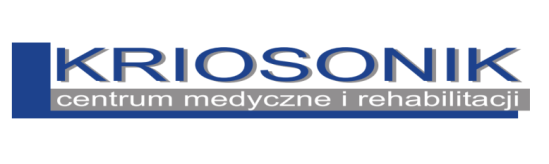  Dział Fizjoterapii            Centrum Medyczne i Rehabilitacji KRIOSONIK KRIOSONIK Sp. z o.o. ul. Wysockiego 51, 03 - 202 WarszawaData ................................r.Oświadczenie pacjenta korzystającego ze świadczeń odpłatnychJa, niżej odpisana/-y Nazwisko i imię ……………………………………………………………………………………………………………………………………oświadczam, że zostałam/em poinformowany o możliwości skorzystania w Centrum Medycznym 
i Rehabilitacji KRIOSONIK ze świadczeń opieki zdrowotnej finansowanych przez NFZ oraz o zasadach ich realizacji. Jednocześnie oświadczam, że pomimo tego świadomie decyduję się na skorzystanie 
w Centrum Medycznym i Rehabilitacji KRIOSONIK z odpłatnych usług opieki zdrowotnej okresie/dniu: 
..........................................................						..............................................czytelny podpis  pacjentaPESEL